Inschrijfformulier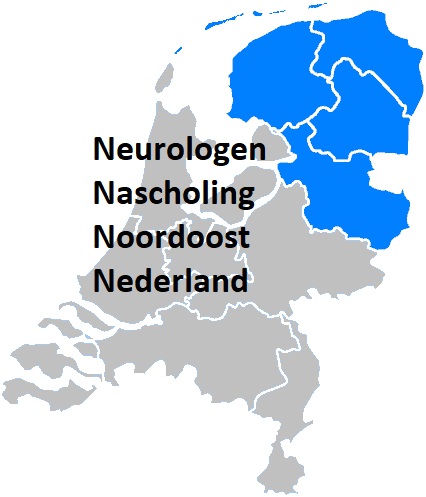 3e neurologen nascholing Noordoost NederlandHotel ‘Bitter & Zoet’ in Veenhuizen18 + 19 juni 2020		 dhr./ mevr. *		(* Graag aangeven wat van toepassing is) Voornaam:		Initialen:				Achternaam:	Werkadres:	Postcode/plaats:	 Neuroloog* / Neuroloog i.o. * / anders*: nml.: 			Emailadres	     (De factuur voor uw administratie wordt u per email toegezonden)(Ik wil voor toekomstige nascholingen graag  WEL / NIET* ook via dit emailadres op de hoogte gehouden worden)Bijzonderheden	 Bedrijf:	iMeeduAdres:	Oude Wetering 27Postcode:	8043 MV 	Plaats: Zwolle				Land: NederlandIncassant ID:	NL54ZZZ650555510001Kenmerk machtiging:	2020061819- 			( hier uw BIG-nummer invullen a.u.b.) Reden betaling:	Inschrijfgeld 3e NNNoN d.d. 18 + 19 juni 2020Door ondertekening van dit formulier geeft u toestemming aan iMeedu om een éénmalige incasso-opdracht te sturen naar uw bank om het bedrag van € zie tabel) * van uw rekening af te schrijven en aan uw bank om éénmalig het bedrag van €  * van uw rekening af te schrijven overeenkomstig de opdracht van iMeedu. Als u het niet eens bent met deze afschrijving kunt u deze laten terug boeken. Neem hiervoor binnen 8 weken na afschrijving contact op met uw bank.  Vraag uw bank naar de voorwaarden.Ik schrijf mij in voor: (graag aankruisen)					Neurologen:		Neurologen-in-opleiding (of anders)  2 dagen:  Inschrijfgeld + lunch + diner + kamer/ontbijt			€ 245,-			€ 195,-  2 dagen:  Inschrijfgeld + lunch + diner				€ 175,-			€ 125,-  2 dagen:  Inschrijfgeld + lunch					€ 125,-			€   75,-                                          .  1 dag:     Inschrijfgeld donderdag 18 juni + diner			€ 115,-			€   65,-  1 dag:     Inschrijfgeld donderdag 18 juni (géén diner)			€   90,-			€   40,-  1 dag:     Inschrijfgeld vrijdag 19 juni (incl. lunch)			€   90,-			€   40,-Wilt u een kamer delen (Reductie = € 35,-/p.p.):   Nee /  Ja*, ik deel mijn kamer met (naam):  Uw bankrekening gegevens, de tenaamstelling: Naam				
Plaats 					
IBAN				
Plaats en datum		 	Handtekening of uw naam	  Het liefst vóór 4 juni 2020 insturen. Let op: het aantal kamers is beperkt. Vol=vol en gaat op volgorde van binnenkomst. Deelnemen zonder kamer kan altijd! Wilt u zich in dat geval toch z.s.m. aanmelden i.v.m. de catering en overige logistiek?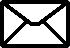 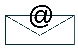 Wilt u dit formulier insturen naar:		iMeedu			martinzwart@imeedu.nlOude Wetering 27		(mag ook als goed leesbare scan of foto)8043 MV Zwolle		Annulerings- en betalingsvoorwaarden:  Het verschuldigde bedrag wordt rond 11 juni 2020 automatisch geïncasseerd. Bij annulering berekent iMeedu 50%, v.h. verschuldigde inschrijfgeld tot 4 juni 2020, 85% tot 11 juni 2020 en 100% daarna. Met uw inschrijving gaat u akkoord met deze voorwaarden. 

									Maak een kopie van deze inschrijving voor uw eigen administratie!	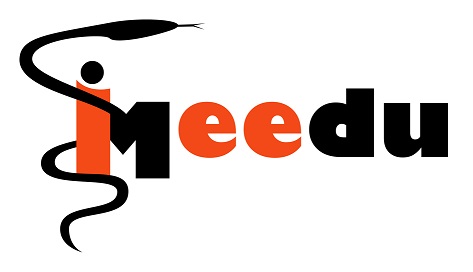 